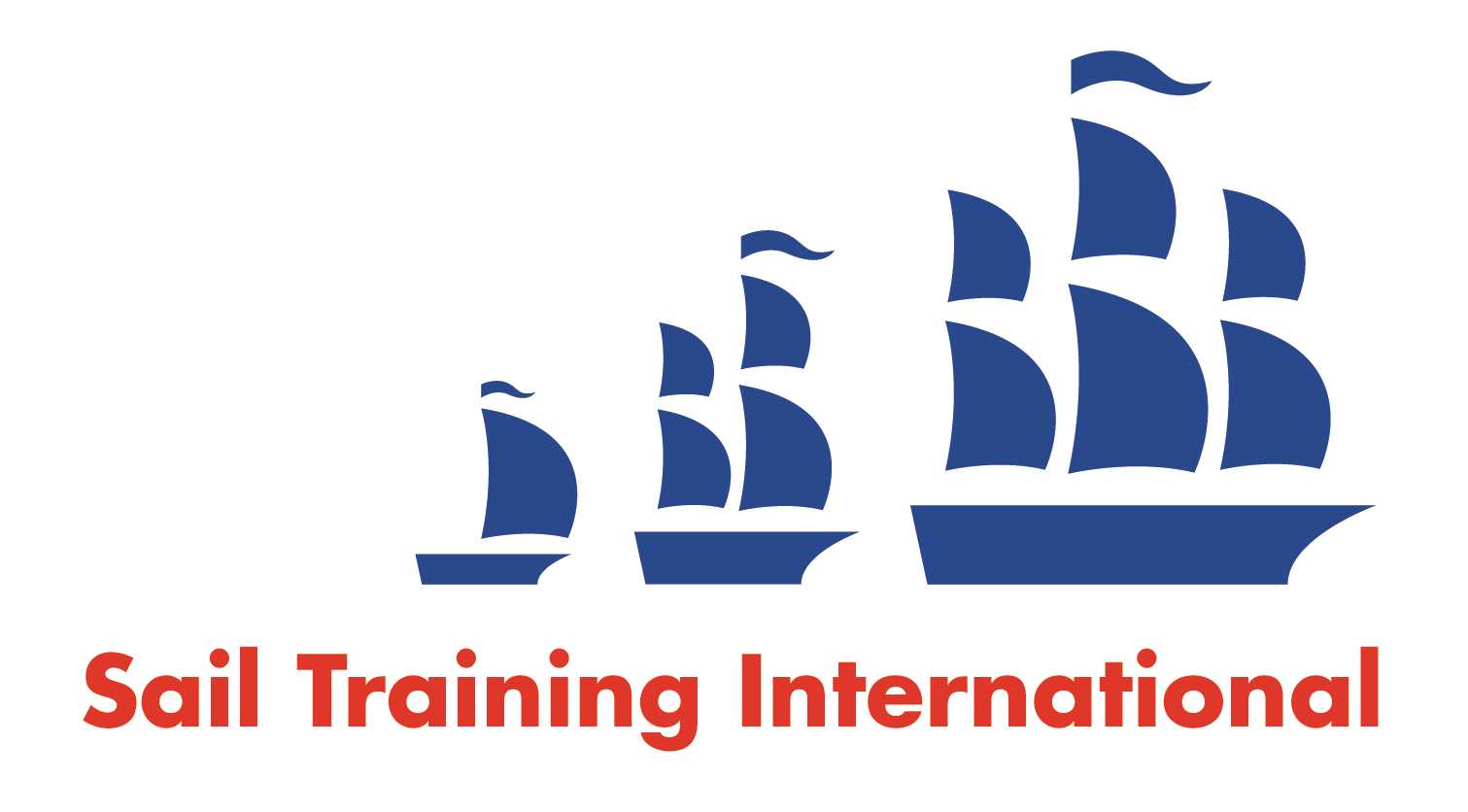 Sail Training International Paid/Volunteer Positions Submission FormEditorial PolicyThis listing facility is free of charge but will only be accepted from sail training organisations and vessel operators that are members of their national sail training organisation or the Sail Training International Class A Tall Ships Forum. STI reserves the right not to publish a listing for any reason whatsoever.After completing the form, email to STI (sean.andrews@sailtraininginternational.org) with copy to your National Sail Training Organisation for editorial review and approval prior to publishing on site. Date of PostingMarch 23, 2016March 23, 2016March 23, 2016March 23, 2016Name of VesselPICTON CASTLEPICTON CASTLEPICTON CASTLEPICTON CASTLEOrganisation RecruitingWindward Isles Sailing Ship CompanyWindward Isles Sailing Ship CompanyWindward Isles Sailing Ship CompanyWindward Isles Sailing Ship CompanyName of PositionChief MateChief MateChief MateChief MateLocation of PositionLunenburg, Nova Scotia, CanadaLunenburg, Nova Scotia, CanadaLunenburg, Nova Scotia, CanadaLunenburg, Nova Scotia, CanadaPosition isFull Time SeasonalXRemunerationPaid€/$/£(delete as appropriate)€/$/£(delete as appropriate)€/$/£(delete as appropriate)Description of Position PICTON CASTLE is accepting applications for the position of Chief Mate for the upcoming Back-to-Back Transatlantics Voyage.  The voyage begins April 18 and runs until July 31, starting and ending at Lunenburg, NS, Canada.  Applicants must have at least a 500 ton ocean mate license, along with significant experience aboard traditional sailing vessels, particularly square riggers.  Please apply by sending an email with your CV.  PICTON CASTLE is accepting applications for the position of Chief Mate for the upcoming Back-to-Back Transatlantics Voyage.  The voyage begins April 18 and runs until July 31, starting and ending at Lunenburg, NS, Canada.  Applicants must have at least a 500 ton ocean mate license, along with significant experience aboard traditional sailing vessels, particularly square riggers.  Please apply by sending an email with your CV.  PICTON CASTLE is accepting applications for the position of Chief Mate for the upcoming Back-to-Back Transatlantics Voyage.  The voyage begins April 18 and runs until July 31, starting and ending at Lunenburg, NS, Canada.  Applicants must have at least a 500 ton ocean mate license, along with significant experience aboard traditional sailing vessels, particularly square riggers.  Please apply by sending an email with your CV.  PICTON CASTLE is accepting applications for the position of Chief Mate for the upcoming Back-to-Back Transatlantics Voyage.  The voyage begins April 18 and runs until July 31, starting and ending at Lunenburg, NS, Canada.  Applicants must have at least a 500 ton ocean mate license, along with significant experience aboard traditional sailing vessels, particularly square riggers.  Please apply by sending an email with your CV.  Person to ContactMaggie OstlerMaggie OstlerMaggie OstlerMaggie OstlerOrganisation’s website:Picton-castle.comPicton-castle.comPicton-castle.comPicton-castle.comEmailinfo@picton-castle.cominfo@picton-castle.cominfo@picton-castle.cominfo@picton-castle.comTelephone+1 902 634 9984+1 902 634 9984+1 902 634 9984+1 902 634 9984Fax+1 902 634 9985+1 902 634 9985+1 902 634 9985+1 902 634 9985Closing Date for applicationsUntil filledUntil filledUntil filledUntil filled